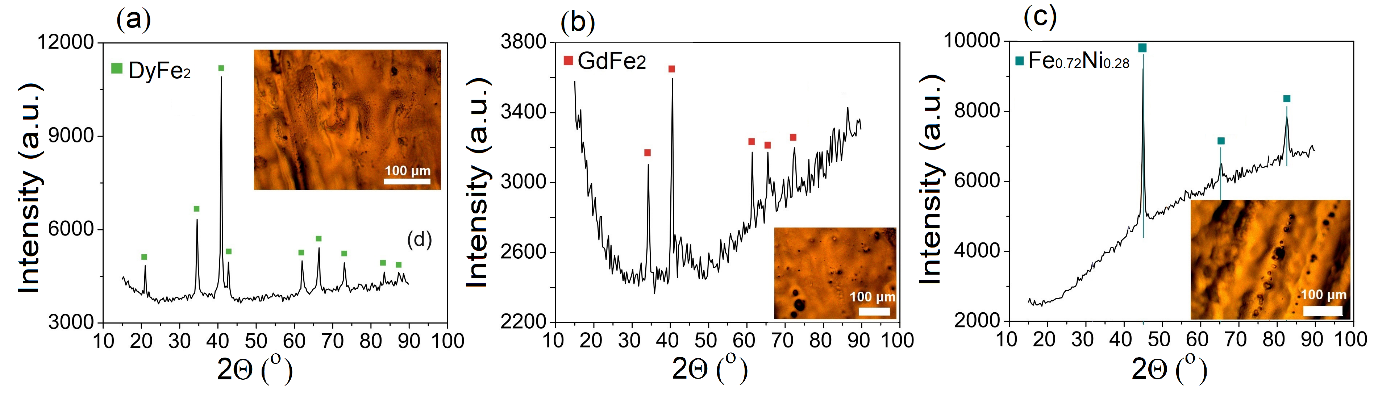 Figure 1. X – Ray Diffractograms of Fe65Dy35 (a), Fe70Gd30 (b), Fe78Ni17Gd3B2 (c). Optical microscopy images are shown in insets. 